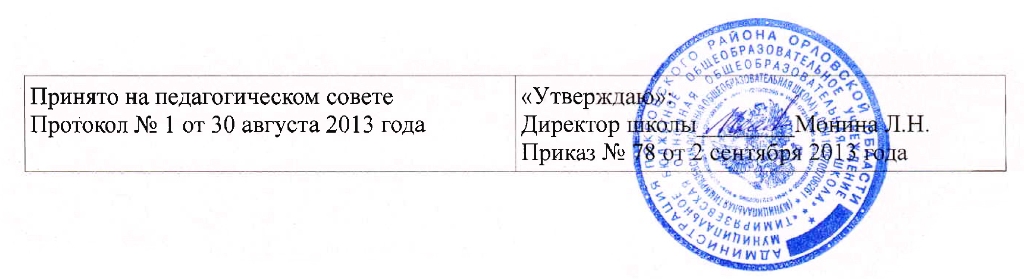 ПОЛОЖЕНИЕо календарно-тематическом планировании учителей

1. Календарно - тематическое планирование – это проект учебной деятельности педагога. Каждый учитель в начале года составляет КТП, расписывая каждый урок учебного плана. КТП составляется на основе программы по предмету и образовательных стандартов соответственно с учебным планом.

1.1. Положение содержит требования к оформлению календарно-тематического планирования учителя-предметника.

1.2. Календарно-тематическое планирование  должно быть согласовано с заместителем директора и утверждено директором школы.1.3. Календарно-тематическое планирование  составляется в двух экземплярах, один сдается заместителю директора по учебно-воспитательной работе не позднее 10 сентября.

2. Структура календарно-тематического планирования:


2.1. Календарно-тематическое планирование  составляется и оформляется следующим образом:


1. Титульный лист.



Календарно – тематическое планирование 


предмет_______________________

Класс: ______________________ учебный год_________________


Учитель:_______________________




2 Пояснительная записка.


Пояснительная записка должна содержать следующую информацию: 1) количество часов: всего и в неделю, 2) наименование программы, на основе которой составлено планирование; 3) автор, год издания учебника, по которому рекомендовано обучение; 4)  корректировка тем, внесенная учителем в программу с указанием причины по которым это сделано.Пояснительная записка может содержать и другую информацию, по усмотрению учителя (например, перечень учебной литературы, методических и дидактических материалов, которые учитель планирует использовать в процессе преподавания, электронные образовательные ресурсы.


3. Требования к оформлению календарно- тематического планирования 


3.1. Календарно-тематическое планирование должно содержать следующие разделы: №п/п, тема урока, количество часов,  планируемая дата, фактическая дата. Каждый учитель выбирает форму календарно-тематических планов в зависимости от специфики учебного предмета или по собственному усмотрению, соблюдая при этом необходимые (общие) требования.Тема урока должна быть четкой, лаконичной, емкой.

3.3. Тема, записанная в журнале должна соответствовать теме планирования.

3.4. Даты в календарно-тематическом планировании  должны быть прописаны на весь учебный год, а коррективы вносятся в отдельную колонку.

3.5. Если в планировании есть колонки, то они должны быть заполнены.

3.6. Необходимо выделять каждый блок тем и прописывать отведенное количество часов.

3.7. Практические работы можно выносить в отдельную колонку, например «Практикум».

3.8.  Первый урок в учебном году – «Введение в ….» или «Повторение изученного материала за …. класс»

3.9.  После прохождения линии или блока тем проводится периодический контроль – контрольная работа, зачет и т.д.

3.10.  Должны быть прописаны темы самостоятельных и контрольных работ.

3.11. При форс-мажорных обстоятельствах (карантин, замещение не в полном объеме) в графе «реальные сроки»  допускается корректировка календарно-тематических планов с обязательным изучением всех запланированных тем.
Рассмотрено

на педагогическом советеПротокол №   от
Утверждаю

Директор школы:

______________
приказ №  от
«__» ____________г.